Przedsiębiorstwo Gospodarki Komunalnej i Mieszkaniowej w Przysuszeul. Targowa 5226-400 PrzysuchaFax 48 675 21 63 tel. 48 675 22 94NIP: 799 000 40 28REGON: 670 984 138e-mail:sekretariat@epgkim.plstrona internetowa : pgkimprzysucha.plOznaczenie postępowania przez Zamawiającego:                                                        ZEC 2.2018                SPECYFIKACJA  ISTOTNYCH  WARUNKÓW ZAMÓWIENIA PUBLICZNEGO /SIWZ/o wartości poniżej kwot określonych w przepisach wydanych na podstawie  art. 11 ust. 8 ustawy z dnia 29 stycznia 2004 r.  Prawo Zamówień Publicznych                        PROWADZONEGO W TRYBIE PRZETARGU NIEOGRANICZONEGO                                   NA DOSTAWĘ POD NAZWĄ:Sukcesywna dostawa węgla do eksploatowanych przez zamawiającego kotłowni w sezonie grzewczym 2018/2019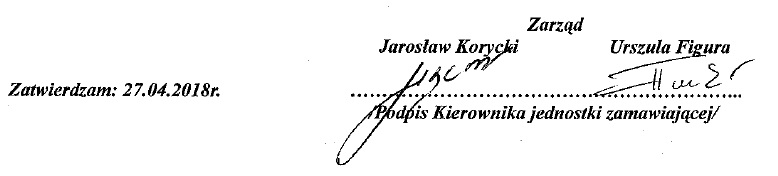 1.Nazwa i adres  Zamawiającego.Przedsiębiorstwo Gospodarki Komunalnej i Mieszkaniowej Sp. z o.o.26-400 Przysucha, ul. Targowa 52Tel. 48 675 22 94; 48 675 25 36; fax 48 675 21 63KRS 44746Regon: 670984138  NIP: 799-000-40-28e – mail: sekretariat@epgkim.pl – dla dokumentów napływających do Zmawiającegowww: pgkimprzysucha.pl – adres strony internetowej na której umieszczone są dokumenty dotyczące niniejszego przetargu2.Tryb udzielenia zamówienia.2.1. Postępowanie o udzielenie zamówienia publicznego jest prowadzone w trybie przetargu nieograniczonego art. 39 ustawy z dnia 29 stycznia 2004 roku Prawo Zamówień Publicznych (j. t. z 2015 r., poz. 2164 z późn. zm.)2.2. Postępowanie jest prowadzone zgodnie z zasadami określonymi w art. 24aa ust. 1 i 2 ustawy Prawo zamówień publicznych, wg tzw. „procedury odwróconej”. Zamawiający najpierw dokona oceny, a następnie zbada, czy Wykonawca, którego oferta została oceniona jako najkorzystniejsza nie podlega wykluczeniu oraz spełnia warunki udziału                                  w postępowaniu. 2.3. Wartość szacunkowa przedmiotowego zamówienia nie przekracza kwot określonych                w Rozporządzeniu Prezesa Rady Ministrów z dnia 28 grudnia 2015 r. w sprawie kwot wartości zamówień oraz konkursów, od których jest uzależniony obowiązek przekazywania ogłoszeń Urzędowi Publikacji Unii Europejskiej (Dz. U. z 2015 r. poz. 2263 z późn. zm.) wydanego na podstawie art. 11 ust. 8 Ustawa z dnia 29 stycznia 2004 roku Prawo Zamówień Publicznych (j. t. z 2015 r., poz. 2164 z późn. zm.)2.4. Podstawa prawna opracowania Specyfikacji Istotnych Warunków Zamówienia (SIWZ):2.4.1. Ustawa z dnia 29 stycznia 2004 roku Prawo Zamówień Publicznych                             (j. t. z 2015 r., poz. 2164 z późn. zm.)2.4.2. Rozporządzenie Prezesa Rady Ministrów z dnia 26 lipca 2016 r. w sprawie rodzajów dokumentów, jakich może żądać od wykonawcy  oraz form, w jakich te dokumenty mogą być składane (Dz. U. z 2016 r. poz. 1126).2.4.3. Rozporządzenie Prezesa Rady Ministrów z dnia 28 grudnia 2015 r. w sprawie średniego kursu złotego w stosunku do euro stanowiącego podstawę przeliczania wartości zamówień publicznych (Dz. U. z 2015 r. poz. 2254).3.Opis przedmiotu zamówienia.3.1.Nazwa zamówienia:Sukcesywna dostawa węgla do eksploatowanych przez zamawiającego kotłowni  w sezonie grzewczym 2018/20103.2.Przedmiotem zamówienia jest sukcesywna dostawa węgla  do eksploatowanych przez zamawiającego kotłowni w okresie trwania sezonu grzewczego 2018/2019 o łącznej ilości 1700 ton i następujących sortymentach:3.2.1.Węgiel kamienny sortyment eko-groszek o zmodyfikowanym składzie ziarnowym                  w ilości 700 ton i następujących parametrach dostosowanych do posiadanych kotłów węglowych z retortą KMR-900:-Typ węgla - 31, 32.1-Granulat (uziarnienie) 8-25 mm-Sortyment – eko groszek o zmodyfikowanym składzie ziarnowymParametry jakościowe:- Wartość opałowa Qir - 26000 - 27000 kJ/kg- Zawartość popiołu Ar -  poniżej 10%  - Zawartość siarki Str - poniżej 0,6 %- Zawartość wilgoci Wtr poniżej 10%- Spiekalność (Liczba Rogi) RI poniżej 103.2.2.Węgiel kamienny sortyment orzech II o łącznej ilości 1000 ton i następującychparametrach dostosowanych do posiadanych kotłów węglowych typ: KMR-600, UKS115, INNOVEX TURBO2:-Typ węgla -  32.1-Granulat (uziarnienie) 25-50 mm-Sortyment – orzechParametry jakościowe:- Wartość opałowa Qir - 28000 - 30000 kJ/kg- Zawartość popiołu Ar -  poniżej 6 %  - Zawartość siarki Str - poniżej 0,6 %- Zawartość wilgoci Wtr poniżej 10%- Spiekalność (Liczba Rogi) RI poniżej 20  3.3.Sukcesywne dostawy paliw dla eksploatowanych przez zamawiającego kotłowni na terenie miasta Przysucha (ul. Chopina, ul. Hubala, ul. Skarbowa, ul. Targowa),                   samochodem samowyładowczym będą realizowane w godzinach 7,00 -15,00 w dni robocze poniedziałek – piątek wg telefonicznych dyspozycji zamawiającego składanych na 4 dni przed wymaganym terminem dostawy (potwierdzanych na piśmie), rozładunek i ważenie                    węgla w obrębie miasta Przysucha.Uwaga:W przypadku użycia w SIWZ przy opisie przedmiotu zamówienia nazwy producenta,                  znaku towarowego, patentu lub pochodzenia w odniesieniu do określonych materiałów, urządzeń, itp. mają one za zadanie sprecyzowanie oczekiwań jakościowych, technologicznych Zamawiającego. Zamawiający wymaga, aby traktować takie wskazania jako przykładowe i dopuszczalne przy realizacji zamówienia. Zamawiający anuluje wszelkie nazwy producenta, znaków towarowych, patentów itp. jeżeli występują w SIWZ - nie są one obowiązujące dla Wykonawcy.3.4. Nomenklatura wg Wspólnego Słownika Zamówień CPV.Przedmiot zamówienia jest zgodny z Nomenklaturą wg Wspólnego Słownika Zamówień (CPV), to jest:Główny przedmiot zamówienia (CPV) -  09111210-5 – węgiel kamienny                        3.5. Miejsce wykonania przedmiotu zamówieniaMiejsce wykonania przedmiotu zamówienia:Sukcesywne dostawy paliw dla eksploatowanych przez zamawiającego kotłowni                   na terenie miasta Przysucha (ul. Chopina, ul. Hubala, ul. Skarbowa, ul. Targowa)3.6. Termin wykonania zamówienia.Termin wykonania zamówienia: sezon grzewczy 2018/2019 - sukcesywne dostawy                       wg dyspozycji Zamawiającego w okresie od podpisania umowy do 30.04.2019r.4. Oferty częściowe, aukcja elektroniczna, umowy ramowe.4.1. Zamawiający nie podzielił zamówienia na części i nie dopuszcza składania ofert częściowych.4.2. Zamawiający nie przewiduje zastosowania aukcji elektronicznej przy wyborze najkorzystniejszej oferty.4.3. Zamawiający nie przewiduje zawarcia umowy ramowej.5. Informacja o podwykonawcachZamawiający zgodnie z art. 36a ust.2 Prawo zamówień publicznych, zastrzega sobie obowiązek osobistego wykonania przez Wykonawcę całości zamówienia. 6. Zwrot kosztów udziału w postępowaniu.Zamawiający nie przewiduje zwrotu kosztów udziału w postępowaniu o udzieleniu zamówienia publicznego.7. Informacje o przewidywanych zamówieniach uzupełniającychZamawiający nie przewiduje udzielania zamówień uzupełniających, o których mowa w art. 67 ust.1 pkt. 6 i 7 lub art. 134 ust. 6 pkt. 3 i 4 ustawy z dnia 29 stycznia 2004 r. Prawo zamówień publicznych (j. t. z 2015 poz. 2164 z późn. zm.).8. Opis sposobu przedstawienia ofert wariantowych  Zamawiający nie dopuszcza składania ofert wariantowych.9. Warunki udziału w postępowaniu oraz opis sposobu dokonywania oceny  spełniania tych warunków.O udzielenie zamówienia mogą ubiegać się Wykonawcy, którzy:9.1. Nie podlegają wykluczeniu na podstawie art. 24 ust. 1 ustawy Prawo zamówień publicznych (j. t. Dz. U. z 2015 r. poz. 2164 z późn. zm.). Zamawiający przewiduje dodatkowe fakultatywne  podstaw wykluczenia Wykonawcy               z postępowania wskazane w art. 24 ust. 5 Ustawy Prawo zamówień publicznych w zakresie  określonym w art. 24 ust. 5 pkt 8.9.2. Spełniają warunki udziału w postępowaniu dotyczące:9.2.1. kompetencji lub uprawnień do prowadzenia określonej działalności zawodowej, o ile wynika to z odrębnych przepisów. Zamawiający uzna spełnienie tego warunku w oparciu o treść oświadczenia o spełnianiu warunków udziału w postępowaniu złożonego zgodnie z załącznikiem nr 2 do SIWZ.9.2.2. Sytuacji ekonomicznej i finansowej.Zamawiający uzna spełnienie tego warunku w oparciu o treść oświadczenia o spełnianiu warunków udziału w postępowaniu złożonego zgodnie z załącznikiem nr 2 do SIWZ.9.2.3. Zdolności technicznej lub zawodowej a) Zamawiający uzna spełnienie tego warunku w oparciu o wykaz wykonanych dostaw zgodnie z załącznikiem nr 4 do SIWZ.Wykonanie w okresie ostatnich 3 lat przed upływem terminu składania ofert, a jeżeli okres prowadzenia działalności jest krótszy – w tym okresie minimum 3 dostaw, o wartości co najmniej 1 000 000,00 zł brutto i udokumentowanie, że dostawa ta została wykonana w sposób należyty i prawidłowo ukończona,W przypadku, gdy Wykonawca polega na zdolnościach innych podmiotów, Wykonawca musi udowodnić Zamawiającemu, że realizując zamówienie, będzie dysponował niezbędnymi zasobami tych podmiotów, w szczególności przedstawiając zobowiązanie tych podmiotów do oddania mu do dyspozycji niezbędnych zasobów na potrzeby realizacji zamówienia.UWAGA!Zobowiązanie podmiotu trzeciego do oddania Wykonawcy do dyspozycji niezbędnych zasobów winno posiadać, stosowną treść, z której będzie wynikało, że podmiot ten zobowiązał się do udostępnienia określonych zasobów na okres korzystania z nich przy wykonaniu zamówienia oraz dla swej skuteczności musi zostać złożone przez osobę/osoby uprawnione do reprezentowania podmiotu trzeciego w powyższym zakresie. Zobowiązanie złożone przez osobę nieuprawnioną nie dowodzi udostępnienia zasobu przez podmiot trzeci. Zamawiający ocenia, czy udostępniane wykonawcy przez inne podmioty zdolności techniczne lub zawodowe, pozwalają na wykazanie przez wykonawcę spełniania warunków udziału w postępowaniu oraz bada, czy nie zachodzą wobec tego podmiotu podstawy wykluczenia, o których mowa w art. 24 ust. 1 pkt 13-22 ustawy P.z.p.W odniesieniu do warunków dotyczących wykształcenia, kwalifikacji zawodowych lub doświadczenia, wykonawcy mogą polegać na zdolnościach innych podmiotów, jeśli podmioty te zrealizują dostawę, do realizacji której te zdolności są wymagane.Zamawiający – działając w trybie art. 24aa ustawy pzp – najpierw dokona oceny ofert, a następnie zbada czy Wykonawca, którego oferta oceniona jako najkorzystniejsza, nie podlega wykluczeniu oraz spełnia warunki udziału w postępowaniu. W tym celu przed udzieleniem zamówienia Zamawiający  wezwie Wykonawcę, którego oferta została najwyżej oceniona do złożenia w wyznaczonym nie krótszym niż 5 dni terminie aktualnych na dzień złożenia oświadczenia lub dokumentów.Wystarczającym powodem do wykluczenia Wykonawcy może być brak w ofercie któregokolwiek z wymaganych, wymienionych w podanym zakresie dokumentów                    lub ich nie uzupełnienie, we wskazanym przez Zamawiającego terminie, w trybie                    art. 26 ust. 3 i 3a ustawy z dnia 29 stycznia 2004 r. – Prawo zamówień publicznych                               (j. t. Dz. U. z 2015 r. poz. 2164 z późn. zm.).						     10. Dokumenty składane przez Wykonawców wraz z ofertą.Do wypełnionego i podpisanego formularza oferty – załącznik nr 1 do SIWZ należy dołączyć aktualne na dzień składania ofert oświadczenia:10.1. oświadczenie dotyczące przesłanek wykluczenia z postępowania – załącznik nr 3 do SIWZ,10.2. oświadczenie dotyczące spełniania warunków udziału w postępowaniu – załącznik nr 2 do SIWZ,10.3. w przypadku powoływania się na zasoby innych podmiotów należy przedstawić zobowiązanie tych podmiotów do oddania mu niezbędnych zasobów – załącznik nr 8 do SIWZ.10.4. w przypadku wspólnego ubiegania się o zamówienie oświadczenia składa każdy z Wykonawców ubiegających się o zamówienie.10.5. potwierdzenie wniesienia wadium w formie pieniężnej lub niepieniężnej – oryginał dokumentu – zgodnie z zasadami określonymi w pkt. 16 niniejszej SIWZ.10.6. Pełnomocnictwo (składają Wykonawcy wspólnie ubiegający się o udzielenie zamówienia np. konsorcjum, spółka cywilna) o treści zgodnej z załączonym do SIWZ wzorem.11. Oświadczenia składane przez Wykonawców po otwarciu ofert:11.1. Oświadczenie o przynależności lub braku przynależności do tej samej grupy kapitałowej. Wzór oświadczenia stanowi załącznik nr 7a i 7b do SIWZ.Wykonawca przedmiotowe oświadczenie składa w terminie 3 dni od dnia zamieszczenia na stronie internetowej informacji, o której mowa w art. 86 ust. 5 ustawy Prawo zamówień publicznych to jest.: „Niezwłocznie po otwarciu ofert zamawiający zamieszcza na stronie internetowej informacje dotyczące: 1) kwoty, jaką zamierza przeznaczyć na sfinansowanie zamówienia; 2) firm oraz adresów wykonawców, którzy złożyli oferty w terminie; 3) ceny, terminu płatności za zamówienie.Wraz ze złożeniem oświadczenia Wykonawca może złożyć dokumenty bądź informacje potwierdzające, że powiązania z innym Wykonawcą nie prowadzą do zakłócenia konkurencji w postępowaniu o udzielenie zamówienia. W przypadku Wykonawców wspólnie ubiegających się o zamówienie oświadczenie składa każdy z Wykonawców.12. Zamawiający przed udzieleniem zamówienia, wezwie Wykonawcę, którego oferta została najwyżej oceniona, do złożenia w wyznaczonym, nie krótszym niż 5 dni, terminie aktualnych na dzień złożenia oświadczeń lub dokumentów w poniższym zakresie.12.1. W celu potwierdzenia spełniania przez wykonawcę warunków udziału w postępowaniudotyczących zdolności technicznej lub zawodowej Zamawiający będzie żądał:12.1.1. wykazu dostaw, o których mowa w pkt 9.2.3. a) SIWZ, wykonanych nie wcześniej niż w okresie ostatnich trzech latach przed upływem terminu składania ofert, a jeżeli okres prowadzenia działalności jest krótszy – w tym okresie, wraz z podaniem ich rodzaju, wartości, daty, miejsca wykonania i podmiotów, na rzecz których dostawy te zostały wykonane, z załączeniem dowodów określających czy te dostawy zostały wykonane należycie, w szczególności informacji o tym czy dostawy zostały wykonane zgodnie                         z przepisami prawa i prawidłowo ukończone, przy czym dowodami, o których mowa, są referencje bądź inne dokumenty wystawione przez podmiot, na rzecz którego dostawy były wykonywane, a jeżeli z uzasadnionej przyczyny o obiektywnym charakterze wykonawca nie jest w stanie uzyskać tych dokumentów – inne dokumenty.12.2. W celu potwierdzenia braku podstaw wykluczenia wykonawcy z udziału                                 w postępowaniu Zamawiający będzie żądał następujących dokumentów:12.2.1. Informacji z Krajowego Rejestru Karnego w zakresie określonym w art. 24 ust. 1 pkt 13, 14 i 21 ustawy pzp, wystawionej nie wcześniej niż 6 miesięcy przed upływem terminu składania ofert.12.2.2. Zaświadczenia właściwego naczelnika urzędu skarbowego potwierdzającego, że Wykonawca nie zalega z opłacaniem podatków, wystawionego nie wcześniej niż 3 miesiące przed upływem terminu składania ofert, lub innego dokumentu potwierdzającego, że wykonawca zawarł porozumienie z właściwym organem podatkowym w sprawie spłat tych należności wraz z ewentualnymi odsetkami lub grzywnami, w szczególności uzyskał przewidziane prawem zwolnienie, odroczenie lub rozłożenie na raty zaległych płatności lub wstrzymanie w całości wykonania decyzji właściwego organu.12.2.3. Zaświadczenia właściwej terenowej jednostki organizacyjnej Zakładu Ubezpieczeń Społecznych lub Kasy Rolniczego Ubezpieczenia Społecznego albo innego dokumentu potwierdzającego, że wykonawca nie zalega z opłacaniem składek na ubezpieczenia społeczne lub zdrowotne, wystawionego nie wcześniej niż 3 miesiące przed upływem terminu składania ofert, lub innego dokumentu potwierdzającego, że wykonawca zawarł porozumienie z właściwym organem w sprawie spłat tych należności wraz z ewentualnymi odsetkami lub grzywnami, w szczególności uzyskał przewidziane prawem zwolnienie, odroczenie lub rozłożenie na raty zaległych płatności lub wstrzymanie w całości wykonania decyzji właściwego organu.12.2.4. Jeżeli Wykonawca ma siedzibę lub miejsce zamieszkania poza terytorium Rzeczypospolitej Polskiej:a) zamiast dokumentów, o których mowa w pkt 12.2.1, składa informację z odpowiedniego rejestru albo, w przypadku braku takiego rejestru, inny równoważny dokument wydany przez właściwy organ sądowy lub administracyjny kraju, w którym wykonawca ma siedzibę lub miejsce zamieszkania lub miejsce zamieszkania ma osoba, której dotyczy informacja albo dokument, w zakresie określonym w art. 24 ust. 1 pkt 13, 14 i 21 ustawy pzp - wystawiony nie wcześniej niż 6 miesięcy przed upływem terminu składania ofert;b) zamiast dokumentów, o których mowa w pkt 12.2.2. – 12.2.3. składa dokument lub dokumenty wystawione w kraju, w którym ma siedzibę lub miejsce zamieszkania, potwierdzające odpowiednio, że:– nie zalega z opłacaniem podatków, opłat, składek na ubezpieczenie społeczne lub zdrowotne albo że zawarł porozumienie z właściwym organem w sprawie spłat tych należności wraz z ewentualnymi odsetkami lub grzywnami, w szczególności uzyskał przewidziane prawem zwolnienie, odroczenie lub rozłożenie na raty zaległych płatności lub wstrzymanie w całości wykonania decyzji właściwego organu - wystawiony nie wcześniej niż 3 miesięcy przed upływem terminu składania ofert,– nie otwarto jego likwidacji ani nie ogłoszono upadłości - wystawiony nie wcześniej niż               6 miesięcy przed upływem terminu składania ofert;12.2.5. Jeżeli w kraju, w którym Wykonawca ma siedzibę lub miejsce zamieszkania lub miejsce zamieszkania ma osoba, której dokument dotyczy, nie wydaje się dokumentów, októrych mowa w 12.2.4. zastępuje się je dokumentem zawierającym odpowiednio oświadczenie Wykonawcy, ze wskazaniem osoby albo osób uprawnionych do jego reprezentacji, lub oświadczenie osoby, której dokument miał dotyczyć, złożone przed notariuszem lub przed organem sądowym, administracyjnym albo organem samorządu zawodowego lub gospodarczego właściwym ze względu na siedzibę lub miejsce zamieszkania wykonawcy lub miejsce zamieszkania tej osoby – wystawionym nie wcześniej niż 3 miesięcy przed upływem terminu składania ofert w przypadku dokumentów określonych pkt b. pierwszy tiret oraz wystawionym nie wcześniej niż 6 miesięcy przed upływem terminu składania ofert w przypadku dokumentów określonych pkt a. i b. drugi tiret;12.2.6. Wykonawca mający siedzibę na terytorium Rzeczypospolitej Polskiej, w odniesieniu do osoby mającej miejsce zamieszkania poza terytorium Rzeczypospolitej Polskiej, której dotyczy dokument wskazany w lit. a), składa dokument, o którym mowa w pkt. 12.2.4. lit. a.), w zakresie określonym w art. 24 ust. 1 pkt 14 i 21 ustawy pzp. Jeżeli w kraju, w którym miejsce zamieszkania ma osoba, której dokument miał dotyczyć, nie wydaje się takich dokumentów, zastępuje się go dokumentem zawierającym oświadczenie tej osoby złożonym przed notariuszem lub przed organem sądowym, administracyjnym albo organem samorządu zawodowego lub gospodarczego właściwym ze względu na miejsce zamieszkania tej osoby - wystawionym nie wcześniej niż 6 miesięcy przed upływem terminu składania ofert;W przypadku Wykonawców wspólnie ubiegających się o udzielenie zamówienia (spółki cywilne, konsorcja) dokumenty i oświadczenia określone w pkt. 12.2.1. do pkt. 12.2.6. składa każdy z Wykonawców wspólnie ubiegających się o udzielenie zamówienia.13. Zamawiający dopuszcza możliwość składania oferty przez dwóch lub więcej Wykonawców (w ramach tzw. wspólnej oferty w rozumieniu art. 23 ustawy Prawo zamówień publicznych) pod warunkiem spełnienia poniższych wymagań:	              13.1. Wykonawcy występujący wspólnie są zobowiązani do ustanowienia Pełnomocnika                do reprezentowania ich w postępowaniu albo do reprezentowania ich w postępowaniu                      i zawarcia umowy w sprawie przedmiotowego zamówienia publicznego.	  		  13.2. Dostarczenia oryginału pełnomocnictwa (lub kopii pełnomocnictwa potwierdzonej notarialnie treści zgodnej ze wzorem - Załącznik Nr 6 - załączonym do niniejszej SIWZ.               Brak w ofercie niniejszego załącznika lub  jego nieuzupełnienie w wyznaczonym przez zamawiającego terminie w trybie art. 26 ust. 3a ustawy Prawo Zamówień Publicznych spowoduje odrzucenie oferty.							           13.2.1 Dokument pełnomocnictwa musi być podpisany przez wszystkich                      Wykonawców ubiegających się wspólnie o udzielenie zamówienia.             	         Podpisy muszą być złożone przez osoby uprawnione do składania oświadczeń woli wymienione we właściwym rejestrze lub ewidencji Wykonawców.			           13.2.2. Każdy z Wykonawców wspólnie ubiegających się o udzielenie zamówienia musi udzielić pełnomocnictwa w tym samym zakresie.		 	  			  13.3. Wykonawca składający ofertę wspólną nie może złożyć w jednym postępowaniu                      o udzielenie zamówienia publicznego odrębnej oferty własnej lub drugiej oferty wspólnie                     z innymi Wykonawcami. Wszystkie oferty z udziałem tego Wykonawcy zostaną odrzucone.13.4. Wykonawcy wspólnie ubiegający się o udzielenie zamówienia ponoszą solidarną odpowiedzialność za wykonanie umowy i wniesienia zabezpieczenia należytego wykonania umowy. 										    	     Dla Zamawiającego nie są wiążące w tym zakresie wzajemne uregulowania umowne pomiędzy Wykonawcami.                              				             Zamawiający może żądać wykonania zamówienia w całości od któregokolwiek                                z Wykonawców, od kilku lub od wszystkich łącznie.			13.5. Oświadczenia, formularze, dokumenty sporządzone na załączonych do SIWZ wzorach, składa i podpisuje w imieniu wszystkich Wykonawców, Pełnomocnik lub wszyscy Wykonawcy, wpisując w miejscu przeznaczonym na podanie nazwy i adresu Wykonawcy, nazwy i adresy wszystkich Wykonawców składających ofertę wspólną.			13.6. Kopie dokumentów załączone do oferty muszą być opisane „za zgodność z oryginałem” i podpisane przez Pełnomocnika lub wszystkich Wykonawców.		  13.7. Wszelka korespondencja w sprawie postępowania przetargowego będzie prowadzona przez Zamawiającego wyłącznie z Pełnomocnikiem, którego adres należy wpisać na formularzu oferty.13.8. Jeżeli oferta Wykonawców występujących wspólnie zostanie wybrana,                         Zamawiający może zażądać przed zawarciem umowy w sprawie zamówienia publicznego, umowy regulującej współpracę tych Wykonawców.14. Informacja o wynagrodzeniu dla wykonawcy14.1. Wynagrodzenie za wykonanie przedmiotu umowy jest wynagrodzeniem ryczałtowym brutto.14.2. Zamawiający nie przewiduje płatności częściowych.					   14.3. Zamawiający nie przewiduje udzielania zaliczek na poczet wykonania zamówienia.15. Informacja o sposobie porozumiewania się Zamawiającego z Wykonawcami oraz przekazywania oświadczeń lub dokumentów, a także wskazanie osób uprawnionych do porozumiewania się z Wykonawcami.							   15.1. Postępowanie o udzielenie zamówienia prowadzi się z zachowaniem formy pisemnej.    W toku niniejszego postępowania o udzielenie zamówienia publicznego oświadczenia, wnioski,  zawiadomienia oraz informacje Zamawiający i Wykonawcy przekazują pisemnie. Zamawiający dopuszcza ich przekazywanie za pomocą faksu lub drogą elektroniczną na adres e-mail: sekretariat@epgkim.pl.	   15.2. Jeżeli Wykonawca lub Zamawiający przekazują oświadczenia, zawiadomienia, wnioski oraz informacje, faksem, drogą elektroniczną, każda ze stron na żądanie drugiej niezwłocznie potwierdza fakt ich otrzymania. 						   15.3. Numery faksu oraz adres e-mail są wskazane w punkcie 1 niniejszej SIWZ. Tryb udzielania wyjaśnień w sprawie treści SIWZ opisano w punkcie 20.	15.4. Postępowanie o udzielenia zamówienia prowadzone jest w języku polskim.	     16.Wymagania dotyczące wadium.16.1.Zamawiający wymaga wniesienia wadium dla:Sukcesywna dostawa węgla dla eksploatowanych przez zamawiającego kotłowni                  w sezonie grzewczym 2018/2019 wadium w wysokości: 20 000,00 zł(słownie: dwadzieścia tysięcy złotych).16.2. Dostawca wnosi wadium w jednej lub kilku następujących formach.16.2.1.pieniądzu16.2.2.poręczeniach bankowych lub poręczeniach spółdzielczej kasy oszczędnościowo- kredytowej, z tym że poręczenie kasy jest zawsze poręczeniem pieniężnym;16.2.3.gwarancjach bankowych;16.2.4.gwarancjach ubezpieczeniowych;16.2.5.poręczeniach udzielanych przez podmioty, o których mowa w art. 6b ust. 5 pkt. 2 ustawy z dnia 9.11.2000 r. o utworzeniu Polskiej Agencji Rozwoju Przedsiębiorczości (Dz. U. z 2016 r. poz..359z późń. zm.)16.3.Wadium wnoszone w pieniądzu należy zgodnie z art. 45 ust. 7 ustawy Prawo zamówień publicznych wpłacić wyłącznie przelewem na Rachunek Bankowy:PEKAO S. A. Oddz. Przysucha 63-1240-5703-1111-0000-4897-2677 z dopiskiemWadium - Sukcesywna dostawa węgla dla eksploatowanych przez zamawiającego kotłowni w sezonie grzewczym 2018/2019  w takim terminie, aby najpóźniej przed upływem terminu składania ofert  – określonym w punkcie 22 SIWZ – środki finansowe z tytułu wadium znajdowały się na wskazanym wyżej rachunku bankowym Zamawiającego.16.4.Pozostałe, niepieniężne formy wadium wymienione powyżej należy w formie oryginału załączyć do oferty.16.5.Gwarancja bankowa lub ubezpieczeniowa, stanowiąca formę wniesienia wadium, winna spełniać co najmniej następujące wymogi (pod rygorem wykluczenia Dostawcy)16.5.1.ustalać beneficjenta gwarancji, tj. Przedsiębiorstwo Gospodarki Komunalnej                              i Mieszkaniowej Sp. z o. o. w Przysusze,16.5.2.określać kwotę gwarantowaną w PLN. (ustaloną w SIWZ),16.5.3.określać przedmiot gwarancji (wynikający z SIWZ),16.5.4.być gwarancją nieodwoływalną, bezwarunkową, płatną na każde żądanie.16.5.5.Z treści gwarancji bankowej lub ubezpieczeniowej powinno wynikać uprawnienie Zamawiającego do zatrzymania wadium jeżeli wystąpią przesłanki opisane w art. 46 ust. 4ai ust. 5 Ustawy Prawo zamówień publicznych.16.6.Zwrot wadium nastąpi na zasadach określonych w art. 46 ustawy Prawo zamówień publicznych (j. t. Dz. U. z 2015 r. poz. 2164).17. Informacja o sposobie udostępniania protokołu z postępowania.	            17.1.Protokół postępowania podlega udostępnieniu w trybie określonym w rozporządzeniuMinistra Rozwoju z dnia z dnia 26 lipca 2016r w  sprawie protokołu postępowania o udzielenie zamówienia publicznego. (Dz. U. 2016r., poz.1128)17.2.Zamawiający umożliwia w swojej siedzibie (Przedsiębiorstwo Gospodarki Komunalnej i Mieszkaniowej Sp. z o.o. w Przysusze ul. Targowa 52) kopiowanie lub utrwalanie za pomocą urządzeń lub środków technicznych służących do utrwalania obrazu treści protokołu wraz z załącznikami.18. Termin związania ofertą.							18.1. Termin związania ofertą wynosi 30 dni od upływu terminu składania ofert.      	   Bieg terminu związania ofertą rozpoczyna się wraz z upływem terminu składania ofert.	   18.2. Wykonawca samodzielnie lub na wniosek Zamawiającego może przedłużyć termin związania ofertą, z tym, że Zamawiający może tylko raz, co najmniej na 3 dni przed upływem terminu związania ofertą, zwrócić się do Wykonawców o wyrażenie zgody na przedłużenie tego terminu o oznaczony okres, nie dłuższy jednak niż 60 dni.	18.3. Przedłużenie terminu związania z ofertą jest dopuszczalne tylko z jednoczesnym przedłużeniem okresu ważności wadium, albo jeżeli nie jest to możliwe z wniesieniem nowego wadium na przedłużony okres związania ofertą. Jeżeli przedłużenie terminu związania ofertą dokonywane jest po wyborze oferty najkorzystniejszej, obowiązek wniesienia nowego wadium lub jego przedłużenie dotyczy jedynie Wykonawcy którego    oferta została wybrana jako najkorzystniejsza.			      19. Opis sposobu przygotowania oferty oraz załączników.				  19.1. Wymogi formalne.								           19.1.1. Oferta musi obejmować całość przedmiotu zamówienia i być sporządzona zgodnie z niniejszą SIWZ na formularzu o treści zgodnej z określoną w załączniku nr 1 do SIWZ. 19.1.2. Wykonawca może złożyć tylko jedną ofertę. Złożenie większej liczby ofert lub oferty wariantowej, spowoduje odrzucenie wszystkich ofert złożonych przez danego Wykonawcę. 19.2. Oferta musi spełniać poniższe wymogi:					           19.2.1. Oferta musi być przygotowana w języku polskim, pisemnie na papierze, pismem czytelnym przy użyciu nośnika pisma nieulegającego usunięciu bez pozostawienia śladów. Wszelkie wymagane dokumenty załączone do oferty sporządzone w językach obcych są składane wraz z tłumaczeniem na język polski poświadczonym przez Wykonawcę. Zamawiający nie dopuszcza złożenia oferty w postaci elektronicznej.	           19.2.2. Formularz oferty i wszystkie załączniki muszą być podpisane przez osobę upoważnioną do reprezentowania Wykonawcy z podaniem imienia i nazwiska osoby podpisującej,										           19.2.3. Wszelkie poprawki, zmiany (również przy użyciu korektora) muszą być parafowane przez Wykonawcę,									           19.2.4. Treść wszystkich załączników musi być zgodna z treścią wzorów będących załącznikami do niniejszej SIWZ,							           19.2.5. Dokumenty mogą być złożone w formie oryginałów lub kopii poświadczonych na każdej stronie za zgodność z oryginałem przez Wykonawcę. Poświadczenie za zgodność z oryginałem winno być sporządzone w sposób umożliwiający identyfikację podpisu (np. wraz z imienną pieczątką osoby poświadczającej kopię dokumentu za zgodność z oryginałem). 19.2.6. W przypadku, gdy informacje zawarte w ofercie stanowią tajemnicę   przedsiębiorstwa w rozumieniu przepisów ustawy o zwalczaniu nieuczciwej konkurencji        z dnia 16 kwietnia 1993 r. (t. j. Dz. U. z 2003 r. Nr 153, poz. 1503 z późn. zm.), co do których Wykonawca  zastrzega, że nie mogą być udostępniane innym uczestnikom postępowania niż Zamawiający, muszą być wydzielone od pozostałych dokumentów i oznaczone klauzulą: “POUFNE - INFORMACJE STANOWIĄCE TAJEMNICĘ PRZEDSIĘBIORSTWA” w prawym górnym rogu każdej strony dokumentu je zawierającego. Brak takiego zastrzeżenia traktowany będzie jako zgoda Wykonawcy na ujawnienie zainteresowanym przedmiotowych informacji.	   Za tajemnicę przedsiębiorstwa nie mogą być uznane w szczególności:			         -aktualny odpis z właściwego rejestru,							          -informacje ujawnione przez Zamawiającego w trakcie otwarcia ofert, o których mowa w art. 86 ust 4 ustawy to jest: nazwa (firmy) oraz adresy wykonawców, a także informacje dotyczące ceny, terminu wykonania zamówienia, okresu gwarancji i warunków płatności zawartych w ofertach. Prawo zamówień publicznych (j. t. z 2015 poz. 2164 z późn. zm.).19.2.7. Cena oferty musi być podana liczbą i słownie.				          19.2.8. Wszystkie składane dokumenty (załączniki do oferty) powinny być aktualne, tj. odzwierciedlać stan faktyczny potwierdzanych w nich okoliczności.		          19.2.9. Oferta i dokumenty stanowiące załączniki do oferty nie podlegają zwrotowi przez Zamawiającego, chyba, że oferta zostanie wycofana przed upływem terminu składania ofert lub ustawa Prawo zamówień publicznych stanowi inaczej (np. oferta złożona po upływie terminu składania ofert).							        	        19.2.10. Ofertę należy umieścić w wewnętrznej i zewnętrznej kopercie, które będą zaadresowane na adres Zamawiającego i posiadać oznaczenie:Przedsiębiorstwo Gospodarki Komunalnej i Mieszkaniowej Sp. z o. o. w Przysuszeul. Targowa 52, 26-400 PrzysuchaOFERTA W POSTĘPOWANIU PRZETARGOWYM Nr : ZEC 2.2018Sukcesywna dostawa węgla dla eksploatowanych przez zamawiającego kotłowni                    w sezonie grzewczym 2018/2019(nie otwierać przed terminem 15.05.2018 r. godz.10:15)19.2.11. Poza oznaczeniami podanymi wyżej, koperta wewnętrzna będzie posiadać nazwę i adres Wykonawcy, aby można było odesłać ją nie otwartą w przypadku stwierdzenia opóźnienia złożenia oferty.19.2.12. Koszty opracowania i dostarczenia oferty oraz uczestnictwa w postępowaniu obciążają wyłącznie Wykonawcę.20.  Wyjaśnienia treści Specyfikacji Istotnych Warunków Zamówienia (SIWZ)20.1. Każdy Wykonawca ma prawo zwrócić się do Zamawiającego o wyjaśnienie treści Specyfikacji Istotnych Warunków Zamówienia. 20.2. Zamawiający udzieli niezwłocznie wyjaśnień, nie później niż na 2 dni przed upływem terminu składania ofert, pod warunkiem, że wniosek o wyjaśnienie treści Specyfikacji Istotnych Warunków Zamówienia wpłynął do Zamawiającego nie później niż do końca dnia, w którym upływa połowa wyznaczonego terminu składania ofert.20.3. Jeżeli wniosek o wyjaśnienie treści SIWZ wpłynął po upływie terminu, o którym mowa w punkcie 20.2 lub dotyczy treści udzielonych wyjaśnień Zamawiający może udzielić wyjaśnień albo pozostawić wniosek bez rozpoznania.20.4. Zamawiający przekaże jednocześnie treść pytań i wyjaśnień wszystkim Wykonawcom, którym doręczono SIWZ, bez ujawniania źródła zapytania oraz udostępni je na stronie internetowej, na której jest zamieszczona specyfikacja.		  		20.5. W przypadku rozbieżności pomiędzy treścią niniejszej SIWZ a treścią udzielonych odpowiedzi, jako obowiązującą należy przyjąć treść pisma zawierającego późniejsze oświadczenie Zamawiającego.20.6. W uzasadnionych przypadkach Zamawiający może przed upływem terminu składania ofert zmienić treść Specyfikacji Istotnych Warunków Zamówienia. Dokonaną zmianę specyfikacji zamawiający przekaże niezwłocznie wszystkim Wykonawcom, którym przekazano SIWZ, oraz zamieści treść zmienionej SIWZ na własnej stronie internetowej.20.7. Zamawiający przedłuży termin składania ofert, jeżeli w wyniku dokonanej zmiany SIWZ niezbędny będzie dodatkowy czas na wprowadzenie zmian w ofertach oraz niezwłocznie powiadomi o tym wszystkich zidentyfikowanych Wykonawców oraz umieści taką informację na własnej stronie internetowej.20.8. Jeżeli w postępowaniu prowadzonym w trybie przetargu nieograniczonego zmiana treści SIWZ prowadzi do zmiany treści ogłoszenia o zamówieniu, Zamawiający  zamieści ogłoszenie o zmianie ogłoszenia w BZP.20.9.Jeżeli w wyniku zmiany treści SIWZ nie prowadzącej do zmiany treści ogłoszenia o zamówieniu jest niezbędny dodatkowy czas na wprowadzenie zmian w ofertach, zamawiający przedłuży termin składania ofert i poinformuje  o tym Wykonawców, którym przekazano SIWZ, oraz na stronie internetowej.21. Zmiana i wycofanie oferty21.1. Wykonawca może przed upływem terminu do składania ofert zmienić lub wycofać ofertę.21.2. Powiadomienie o wprowadzeniu zmian lub o wycofaniu oferty winno zostać  złożone w sposób i formie przewidzianej dla złożenia oferty, z zastrzeżeniem, że koperty będą zawierały dodatkowe oznaczenie ZMIANA/WYCOFANIE.                              Na opakowaniu musi być zamieszczony napis: Oświadczenie o zmianie lub wycofaniu oferty.22. Miejsce oraz termin składania i otwarcia ofert.22.1. Miejsce i termin składania ofert:22.1.1. Oferty należy składać do dnia 15.05.2018 r.  do godz. 10:00 w sekretariacieZamawiającego: Przedsiębiorstwo Gospodarki Komunalnej i Mieszkaniowej Sp. z o.o.w Przysusze, ul. Targowa 52, 26-400 Przysucha.Oferty złożone po terminie będą zwrócone Wykonawcom bez otwierania.22.2. Miejsce i termin otwarcia ofert: Jawne otwarcie złożonych ofert nastąpi w dniu 15.05.2018 r. o godz. 1015 w siedzibie Zamawiającego: Przedsiębiorstwo Gospodarki Komunalnej i Mieszkaniowej Sp. z o.o.          w Przysusze, 26-400 Przysucha,  ul. Targowa 52 (Sala konferencyjna).22.2.1. Bezpośrednio przed otwarciem ofert Zamawiający poda kwotę jaką zamierza przeznaczyć na sfinansowanie zamówienia.22.2.2. Podczas otwierania ofert Zamawiający sprawdzi oraz ogłosi:- stan kopert /które powinny być nienaruszone do chwili otwarcia/;- nazwę i adres wykonawcy, którego oferta jest otwierana;- ceny ofertowe;- termin wykonania.22.2.3. Niezwłocznie po otwarciu ofert, Zamawiający zamieszcza na stronie internetowej informacje dotyczące: a) kwoty, jaką zamierza przeznaczyć na sfinansowanie zamówienia; b) firm oraz adresów wykonawców, którzy złożyli oferty w terminie; c) ceny, terminu wykonania zamówienia i warunków płatności zawartych w ofertach.23. Opis sposobu obliczenia ceny.23.1. Każdy z Wykonawców może zaproponować tylko jedną cenę i nie może jej zmienić.23.2. Zaoferowana cena dotyczy całego przedmiotu zamówienia.23.3. Zaoferowana cena musi być podana liczbą oraz słownie.Uwaga:Zamawiający działając na podstawie art. 87 ust. 2 ustawy Prawo zamówień publicznych dokona poprawienia omyłki rachunkowej w obliczeniu ceny w ten sposób, że:a) przyjmie, za prawidłowo podano cenę na druku oferty bez względu na sposób jej obliczenia.b) jeżeli cena (na druku oferty) podana liczbą nie będzie odpowiadać cenie podanej słownie, przyjmie za prawidłową cenę podaną słownie.24. Informacje dotyczące walut obcych, w jakich mogą być prowadzone rozliczenia między Zamawiającym a Wykonawcą.Rozliczenia między Zamawiającym i wykonawcą będą prowadzone wyłącznie w złotych polskich (PLN).25. Opis kryteriów, którymi zamawiający będzie się kierował przy wyborzeoferty wraz z podaniem znaczenia tych kryteriów oraz sposobu oceny ofert.25.1. Zamawiający dokona wyboru najkorzystniejszej oferty na podstawie nw. kryteriów oceny ofert (nazwa kryterium, waga, sposób punktowania):25.1.1. Cena oferty     – 60%  (max 60 pkt)25.1.2. Termin płatności – 40%  (max 40 pkt)25.2. Ocena oferty będzie dokonywana wg poniższych zasad:25.2.1. Ocena ceny oferty – będzie przeprowadzona wg następującego wzoru matematycznego:  PC = Cmin / Ci  x 60 pktgdzie:Cmin – najniższa cena spośród wszystkich ważnych ofert i nie odrzuconychCi – cena indywidualnej ofertyPC – liczba punktów za kryterium cenyUWAGA: Jeżeli złożono ofertę, której wybór prowadziłby do powstania obowiązku podatkowego zamawiającego zgodnie z przepisami o podatku od towarów i usług w zakresie dotyczącym wewnątrzwspólnotowego nabycia towarów, zamawiający w celu oceny takiej oferty dolicza do przedstawionej w niej ceny podatek od towarów i usług, który miałby obowiązek wpłacić zgodnie z obowiązującymi przepisami.25.2.2. Ocena ofert terminu płatności  (PT) – ocena przeprowadzona zostanie na podstawie podanego na druku oferty terminu dostawy na przedmiot zamówienia – liczba punktów możliwych do uzyskania – 40 pkt. Ocena przeprowadzona zostanie wg poniższego zestawienia:– wykonawca, który przedstawi w swojej ofercie termin dostawy:14 dni – otrzyma 10 punktów PT21 dni – otrzyma 20 punktów PT30 dni – otrzyma 40 punktów PTPT – liczba punktów za kryterium termin płatności.25.2.3.  Ocena oferty – suma punktów z poszczególnych kryteriów:Za najkorzystniejszą uznana będzie oferta, która uzyska najwyższą łączną liczbę punktówobliczoną według wzoru:	P= PC + PT25.3. W przypadku kiedy ilość uzyskanych punktów przez dwie lub więcej ofert będzie taka sama, Zamawiający dokona wyboru ofert i uzna za najkorzystniejszą – ofertę z niższą ceną.  25.4. Zamawiający oceni i porówna tylko te oferty, które odpowiadają treści i wymogom Specyfikacji Istotnych Warunków Zamówienia.25.5. Obliczając punktację dla poszczególnych ofert, Zamawiający zastosuje zaokrąglenie do dwóch miejsc po przecinku.25.6. W trakcie oceny ofert Zamawiający może żądać od wykonawców wyjaśnień dotyczących treści złożonych ofert. Niedopuszczalne jest prowadzenie między Zamawiającym a Wykonawcą negocjacji dotyczących złożonej oferty oraz, z zastrzeżeniem pkt. 25.7 dokonywanie jakiejkolwiek zmiany w jej treści.25.7. Zamawiający poprawi w tekście oferty:25.7.1. oczywiste omyłki pisarskie,25.7.2. oczywiste omyłki rachunkowe,25.7.3. inne omyłki polegające na niezgodności oferty SIWZ nie powodując istotnych zmian w treści oferty niezwłocznie zawiadamiając o tym Wykonawcę, którego oferta zostałapoprawiona.25.8. Zamawiający odrzuci ofertę, jeżeli wystąpi przynajmniej jedna przesłanka  unormowana w art. 89 lub na podstawie art. 90 ust. 3 ustawy z dnia 29 stycznia 2004 r. – Prawo zamówień publicznych (j. t. Dz. U. z 2015 r. poz. 2164 z późn. zm.).26. Informacje o formalnościach, jakie powinny zostać dopełnione po wyborze oferty w celu zawarcia umowy w sprawie zamówienia publicznego.26.1. Niezwłocznie po wyborze najkorzystniejszej oferty Zamawiający zawiadomi Wykonawców, którzy złożyli oferty, o:26.1.1. Wyborze najkorzystniejszej oferty, podając nazwę (firmę), siedzibę i adres Wykonawcy, którego ofertę wybrano oraz uzasadnienie jej wyboru, a także nazwy (firmy), siedziby i adresy Wykonawców, którzy złożyli oferty wraz ze streszczeniem oceny                          i porównania złożonych ofert zawierającym punktację przyznaną ofertom w każdym kryterium oceny ofert i łączną punktację;26.1.2. Wykonawcach, których oferty zostały odrzucone, podając uzasadnienie faktyczne                   i prawne;26.1.3. Wykonawcach, którzy zostali wykluczeni z postępowania o udzielenie zamówienia,        podając uzasadnienie faktyczne i prawne.26.2. Niezwłocznie po wyborze najkorzystniejszej oferty Zamawiający zamieści informacje,      o których mowa w pkt 26.1.1, na swojej stronie internetowej oraz w miejscu publicznie dostępnym w swojej siedzibie.26.3. Zamawiający zawiera umowę w sprawie zamówienia publicznego, z zastrzeżeniem art. 183 Pzp, w terminie nie krótszym niż 5 dni od przesłania zawiadomienia o wyborze najkorzystniejszej oferty, jeżeli zawiadomienie to zostało przesłane za pomocą środków komunikacji elektronicznej, albo 10 dni - jeżeli zostało przesłane w inny sposób.26.4. Zamawiający może zawrzeć umowę w sprawie zamówienia publicznego przed upływem terminów, o których mowa w pkt 26.3., jeżeli:26.4.1. w postępowaniu o udzielenie zamówienia złożono tylko jedną ofertę, lub26.4.2. w postępowaniu o udzielenie zamówienia nie odrzucono żadnej oferty oraz nie wykluczono żadnego Wykonawcy,26.5. Jeżeli Wykonawca, którego oferta została wybrana uchyla się od zawarcia umowy                        w sprawie zamówienia publicznego, Zamawiający może wybrać ofertę najkorzystniejszą spośród pozostałych ofert, bez przeprowadzania ich ponownej oceny, chyba że zachodzą przesłanki unieważnienia postępowania, o których mowa w art. 93 ust. 1 ustawy z dnia 29 stycznia 2004 r. – Prawo zamówień publicznych  (j. t. Dz. U. z 2015 r. poz. 2164 z późn. zm.)26.6. O terminie i miejscu zawarcia Umowy, Wykonawca, którego oferta została wybrana zostanie poinformowany przez Zamawiającego pisemnie.27. Wymagania dotyczące zabezpieczenia należytego wykonania umowy.27.1. Zamawiający żąda wniesienia zabezpieczenia należytego wykonania umowy                            w wysokości 5 % ceny całkowitej (ryczałtowej brutto) podanej w ofercie Wykonawcy, którego oferta zostanie uznana za najkorzystniejszą. Zabezpieczenie zostaje wniesione przed podpisaniem umowy.27.2. Zabezpieczenie należytego wykonania umowy Wykonawca wnosi w jednej lub kilku następujących formach:- pieniądzu,- poręczeniach bankowych lub poręczeniach spółdzielczej kasy oszczędnościowo - kredytowej, z tym że poręczenie kasy jest zawsze poręczeniem pieniężnym;- gwarancjach bankowych;- gwarancjach ubezpieczeniowych;- poręczeniach udzielanych przez podmioty, o których mowa w art.6b ust. 5 pkt 2 ustawy                      z dnia 9 listopada 2000 r. o utworzeniu Polskiej Agencji Rozwoju Przedsiębiorczości                              (Dz. U. z 2007 r. Nr 42, poz. 275,z późn. zm.)27.2.1. Zabezpieczenie wnoszone w pieniądzu Wykonawca wpłaca wyłącznie przelewem na rachunek bankowy wskazany przez Zamawiającego. 27.2.2.Gwarancja bankowa lub ubezpieczeniowa, stanowiąca formę wniesienia zabezpieczenia należytego wykonania umowy, powinna co najmniej:a) ustalać beneficjenta gwarancji, tj. Przedsiębiorstwo Gospodarki Komunalnej                                i Mieszkaniowej Sp. z o.o. w Przysusze, ul Targowa 52, 26-400 Przysucha ,b) określać kwotę gwarantowaną w złotych (ustaloną na podstawie złożonej oferty),c) określać termin ważności,d) być gwarancją nie odwoływalną, bezwarunkową, płatną na każde żądanie,e) podać przedmiot gwarancji,f) wskazywać, że służy pokryciu wszelkich roszczeń z tytułu niewykonania lub nienależytego wykonania umowy, a jeżeli jest składana w związku z udzieloną gwarancja jakości, że służy pokryciu wszelkich roszczeń z tytułu gwarancji jakości.27.3. Zamawiający zwróci 70 % wysokości zabezpieczenia w terminie 30 dni od dnia wykonania zamówienia i uznania przez Zamawiającego za należycie wykonane (odbiór końcowy).27.4. 30 % wysokości zabezpieczenia Zamawiający pozostawi na zabezpieczenie roszczeń z tytułu rękojmi za wady lub gwarancji jakości.27.5. Kwotę, o której mowa w pkt. 27.4., Zamawiający zwróci nie później niż w 15 dniu                      po upływie okresu rękojmi za wady i gwarancji jakości.27.6. Jeżeli zabezpieczenie wniesiono w pieniądzu, Zamawiający przechowuje je na oprocentowanym rachunku bankowym. Zamawiający zwraca zabezpieczenie wniesione                      w pieniądzu z odsetkami wynikającymi z umowy rachunku bankowego, na którym było ono przechowywane, pomniejszone o koszt prowadzenia tego rachunku oraz prowizji bankowej za przelew pieniędzy na rachunek bankowy Wykonawcy.28. Istotne dla stron postanowienia, które zostaną wprowadzone do treści zawieranej umowy w sprawie zamówienia publicznego, ogólne warunki umowy albo wzór umowy, jeżeli Zamawiający wymaga od Wykonawcy, aby zawarł z nim umowę w sprawie zamówienia publicznego na takich warunkach.28.1. Projekt umowy, jaka zostanie zawarta z wybranym Wykonawcą, stanowi Załącznik                 Nr 5 do niniejszej Specyfikacji Istotnych Warunków Zamówienia.28.2. Postanowienia Umowy nie podlegają zmianie przez Wykonawcę.28.3. Umowa wygasa po wygaśnięciu rękojmi i gwarancji jakości udzielonych na przedmiot Umowy.29. Przewidywane istotne zmiany do umowy w stosunku do treści wybranej oferty                       i warunki tych zmian.29.1.Zakazuje się istotnych zmian postanowień zawartej umowy w stosunku do treści oferty, na podstawie, której dokonano wyboru Wykonawcy, z wyjątkiem zmian wynikających                           z okoliczności opisanych w poniższych punktach.29.2.Zmiany do umowy w stosunku do treści wybranej oferty są możliwe, gdy podczas wykonywania zamówienia pojawiły się okoliczności, których w trakcie sporządzania dokumentacji projektowej nie można było przewidzieć. 29.3.Zmiany do umowy mogą dotyczyć terminu wykonania zamówienia wyłącznie                                   w przypadkach:29.3.1.Okoliczności wynikających z tzw. „siły wyższej” w rozumieniu kodeksu cywilnego.29.4. Pod rygorem nieważności wszelkie zmiany umowy dokonywane są na piśmie  w formie aneksu do niniejszej umowy.29.5. Ewentualne spory mogące wynikać z wykonania niniejszej umowy strony poddadzą pod rozstrzygnięcie sądu właściwego dla siedziby Zamawiającego.29.6. W sprawach nieuregulowanych umową mają zastosowanie odpowiednie przepisy ustawy Prawo zamówień publicznych, Kodeks Cywilny, oraz inne przepisy prawne właściwe w przedmiocie niniejszej umowy.30. Pouczenie o środkach ochrony prawnej przysługujących Wykonawcy w toku postępowania o udzielenie zamówienia.30.1. Środki ochrony prawnej przysługują Wykonawcom, a także innemu podmiotowi, jeżeli ma lub miał interes w uzyskaniu danego zamówienia oraz poniósł lub może ponieść szkodę w wyniku naruszenia przez Zamawiającego przepisów ustawy Prawo Zamówień Publicznych. Środki ochrony prawnej wobec ogłoszenia o zamówieniu oraz specyfikacji istotnych warunków zamówienia przysługują również organizacjom wpisanym na listę o której mowa w art. 154 pkt 5 ustawy Prawo Zamówień Publicznych.30.2. Osobom uprawnionym przysługują środki ochrony prawnej określone w Dziale VI ustawy Prawo Zamówień Publicznych w postaci:30.2.1. Odwołania od niezgodnej z przepisami Ustawy Prawo zamówień publicznych czynności Zamawiającego podjętej w postępowaniu o udzielenie zamówienia lub zaniechania czynności, do której Zamawiający jest zobowiązany na podstawie ustawy wnoszone jest do Prezesa Krajowej Izby Odwoławczej w zakresie i formie określonych w art.180 oraz terminach określonych w art.182 Ustawy Prawo Zamówień Publicznych.30.2.2. Poinformowania Zamawiającego o niezgodnej z przepisami ustawy czynności podjętej przez niego lub zaniechaniu czynności, do której jest on zobowiązany na podstawie ustawy na które nie przysługuje odwołanie na podstawie art. 180 ust.2 ustawy Prawo Zamówień Publicznych.30.2.3. Skargi do sądu okręgowego właściwego dla siedziby Zamawiającego. Skarga może być wniesiona na orzeczenie Krajowej Izby Odwoławczej.31. W sprawach nie uregulowanych niniejszą specyfikacją obowiązują przepisy zawarte w ustawie z dnia 29 stycznia 2004 r. – Prawo zamówień publicznych (j. t. z 2015 poz. 2164 z późn. zm.), a w sprawach nie uregulowanych niniejszą ustawą będą stosowane przepisy Kodeksu Cywilnego.32. Załączniki do Specyfikacji Istotnych Warunków Zamówienia (SIWZ). 32.1 Kompletna SIWZ zawiera następujące załączniki:1) Oferta wykonawcy – Załącznik Nr 1.2) Oświadczenie o spełnianiu warunków udziału w postępowaniu – Załącznik Nr 2.3) Oświadczenie o braku podstaw do wykluczenia z postępowania o udzielenie zamówienia publicznego – Załącznik Nr 3.4) Wykaz wykonanych robót -  Załącznik Nr 4.5) Projekt Umowy z Wykonawcą – Załącznik Nr 5.6) Pełnomocnictwo – wzór – Załącznik nr 6.7) Wzór oświadczenia o przynależności do grupy kapitałowej – Załącznik nr 7a  8) Wzór oświadczenia o braku przynależności do grupy kapitałowej – Załącznik nr 7b.9) Zobowiązanie podmiotu do oddania Wykonawcy do dyspozycji niezbędnych zasobów – Załącznik nr 833. Sposoby uzyskania Specyfikacji Istotnych Warunków Zamówienia. Specyfikacja Istotnych Warunków Zamówienia jest dostępna na stronie internetowej Zamawiającego: pgkimprzysucha.pl, ponadto formularz SIWZ można otrzymać w siedzibie Zamawiającego, w godz. 8 00-14 00  - ul. Targowa 52, 26-400 Przysucha - Sekretariat lub otrzymać za zaliczeniem  pocztowym.ZEC 2.2018							Załącznik Nr 1 do SIWZ.................................................................../nazwa dostawcy(ów)/....................................................................................................................................../dokładny adres/.........................................................................../adres do korespondencji – jeżeli inny niż powyżej/Telefon: …………………………………………….Fax: …………………………………………………E – mail : ………………………………………………REGON:  .........................................................NIP: .................................................................O F E R T A                Odpowiadając na ogłoszenie o udzielenie zamówienia publicznego prowadzonego w trybie przetargu nieograniczonego przedkładamy niniejszą ofertę:1.Oferujemy całościowe zgodnie z niniejszą Specyfikacją Istotnych Warunków Zamówienia (SIWZ) wykonanie przedmiotu zamówienia o nazwie:Sukcesywna dostawa węgla dla eksploatowanych przez zamawiającego kotłowniw sezonie grzewczym 2018/2019Cena węgla netto ................zł/tonę(słownie:...............................................................................................................................)marża handlowa ………………zł/tonę(słownie:...............................................................................................................................)transport ( przewoźne, rozładunek, ważenie) netto:............zł/tonę(słownie:. .............................................................................................................................)podatek akcyzowy ……………zł/tonę(słownie: ……………………………………………………………………………………………)łącznie netto ..................zł/tonę(słownie: ..............................................................................................................................)podatek VAT.............zł/tonę(słownie:...............................................................................................................................)łącznie brutto ..................zł/tonę(słownie: ..............................................................................................................................)Łącznie wartość netto zamówienia z akcyzą  ………………………………………………. złŁącznie wartość brutto zamówienia z akcyzą  ………………………………………………złw tym za:Eko groszek …………… zł netto za tonę, akcyza za tonę …………….., cena netto z akcyzą za tonę …………………,  podatek VAT 23 %, cena brutto z akcyzą  ……………. zł. za tonę.Orzech II ……..……… zł netto za tonę, akcyza za tonę …………..….., cena netto z akcyzą za tonę …………………,  podatek VAT 23 %, cena brutto z akcyzą  ……………. zł. za tonę.Oświadczamy, że termin płatności wynosi  ……..…… dni od daty wpływu do siedziby Zamawiającego prawidłowo wystawionej faktury.(Minimalny termin płatności wynosi 14 dni a maksymalny 30 dni.Jeżeli Dostawca określi termin płatności krótszy niż 14 dni jego oferta zostanie odrzucona, natomiast w przypadku terminu płatności dłuższego niż 30 dni do oceny ofert                                    oraz w przypadku wyboru oferty do realizacji zamówienia zostanie przyjęty termin płatności wynoszący 30 dni.)2.Oświadczamy, że w cenie oferty zostały uwzględnione wszystkie koszty wykonania zamówienia. W ofercie nie została zastosowana cena dumpingowa i oferta nie stanowi  czynu nieuczciwej konkurencji w rozumieniu przepisów ustawy z dnia 16 kwietnia 1993 r.                 o zwalczaniu nieuczciwej konkurencji (tekst jednolity: Dz. U. z 2003 r. Nr 153, poz. 1503                   z późn. zm.).3.Oświadczamy, że zapoznaliśmy się dochowując należytej staranności ze SIWZ                              (wraz z załącznikami). Do SIWZ nie wnosimy żadnych zastrzeżeń i akceptujemy jej treść.4.Oświadczamy, że uważamy się za związanych niniejszą ofertą w okresie wskazanym                w niniejszej SIWZ.5.Oświadczamy, iż wadium w kwocie::.........................(słownie:..........................................) złotych zostało wniesione w formie .......................................................................................... (zgodnie z pkt. 16 SIWZ).Polecenie przelewu (dotyczy wadium w formie pieniężnej) zostało złożone w dniu ………………… Wymagany dokument (dotyczy wadium w przypadku formy niepieniężnej) potwierdzający wniesienie wadium został załączony do oferty.    Wadium wniesione w formie pieniężnej, prosimy zwrócić na konto nr:..................................................................................................................................................6.Zobowiązujemy się, w przypadku wyboru naszej oferty, do wniesienia zabezpieczenia należytego wykonania umowy zgodnie z pkt. 27 SIWZ oraz do zawarcia umowy na warunkach, określonych w projekcie umowy stanowiącym załącznik Nr 5 do SIWZ,               w terminie i miejscu ustalonym przez Zamawiającego.7.Oświadczamy, że jesteśmy świadomi utraty, na rzecz Zamawiającego, wadium wraz                   z odsetkami i wszelkich roszczeń z tytułu jego wniesienia, jeżeli Zamawiający dokona wyboru naszej oferty, a my odmówimy podpisania w/w umowy na warunkach określonych w ofercie lub nie wniesiemy wymaganego zabezpieczenia należytego wykonania umowy, a także w sytuacji, jeżeli zawarcie umowy stanie się niemożliwe z przyczyn leżących po naszej stronie oraz w przypadku jeżeli w odpowiedzi na wezwanie, o którym mowa w art. 26 ust. 3 Ustawy Prawo Zamówień Publicznych, nie złożymy dokumentów lub oświadczeń, o których mowa w art. 25 ust.1 ustawy Prawo zamówień publicznych, lub pełnomocnictw.8.Oświadczamy, że nie wykonywaliśmy żadnych czynności związanych z przygotowaniem niniejszego postępowania o udzielenie zamówienia publicznego, a w celu sporządzenia oferty nie posługiwaliśmy się osobami uczestniczącymi  w dokonaniu tych czynności.9.Przedmiot zamówienia zamierzamy wykonać sami / przy udziale podwykonawców*)Podwykonawcom zamierzamy powierzyć/zlecić zakres.........................................................................................................................................................................................................................................................................................................................................................................................................................................................10.Ofertę niniejszą składamy na .............., kolejno ponumerowanych stronach.Data:  ................................................…………...................................................................../Podpis upełnomocnionych przedstawicieli Dostawcy/* niepotrzebne skreślićZEC 2.2018						                      Załącznik nr 2 do SIWZ...................................................................... /Pieczęć nagłówkowa firmy wykonawcy(ów)/....................................................................../Wykonawca(y) - nazwa firmy/....................................................................../Adres siedziby/OŚWIADCZENIE WYKONAWCYDOTYCZĄCE SPEŁNIANIA WARUNKÓW UDZIAŁU W POSTĘPOWANIUskładane na podstawie art. 25a ust. 1 ustawy z dnia 29.01.2004r.  Prawo zamówień publicznych (t. jedn. Dz. U. z 2015, poz. 2164 z późn.zm.), Na potrzeby postępowania o udzielenie zamówienia publicznego na Sukcesywna dostawa węgla dla eksploatowanych przez zamawiającego kotłowni w sezonie grzewczym 2018/2019 prowadzonego przez Przedsiębiorstwo Gospodarki Komunalnej i Mieszkaniowej Sp. z o.o., oświadczam, co następuje: INFORMACJA DOTYCZĄCA WYKONAWCY:Oświadczam, że spełniam warunki udziału w postępowaniu określone przez Zamawiającego w pkt. 9 specyfikacji istotnych warunków zamówienia. ........................................					 .......................................... (miejscowość, data) 						(podpis i pieczęć Wykonawcy) INFORMACJA W ZWIĄZKU Z POLEGANIEM NA ZASOBACH INNYCH PODMIOTÓW:Oświadczam, że w celu wykazania spełniania warunków udziału w postępowaniu, określonych przez Zamawiającego w pkt 9 specyfikacji istotnych warunków zamówienia, polegam na zasobach następującego/ych podmiotu/ów: …………………………………………....................…, w następującym zakresie: ……………………………….…………………….............                                      (wskazać podmiot i określić odpowiedni zakres dla wskazanego podmiotu). ........................................ 					.......................................... (miejscowość, data)						 (podpis i pieczęć Wykonawcy) OŚWIADCZENIE DOTYCZĄCE PODANYCH INFORMACJI:Oświadczam, że wszystkie informacje podane w powyższych oświadczeniach są aktualne               i zgodne z prawdą oraz zostały przedstawione z pełną świadomością konsekwencji wprowadzenia zamawiającego w błąd przy przedstawianiu informacji. ..................................... 						...................................... (miejscowość, data) 							(podpis i pieczęć Wykonawcy)ZEC 2.2018						               Załącznik nr 3 do SIWZ…………………………………………………/Pieczęć nagłówkowa firmy wykonawcy(ów)/....................................................................../Wykonawca(y) - nazwa firmy/...................................................................../Adres siedziby/OŚWIADCZENIE WYKONAWCYDOTYCZĄCE PRZESŁANEK WYKLUCZENIA Z POSTĘPOWANIAskładane na podstawie art. 25a ust. 1 ustawy z dnia 29.01.2004 r. Prawo zamówień publicznych (Dz. U. z 2015, poz. 2164 t. j. z późn.zm.). Na potrzeby postępowania o udzielenie zamówienia publicznego na Sukcesywna dostawa węgla dla eksploatowanych przez zamawiającego kotłowni w sezonie grzewczym 2018/2019prowadzonego przez Przedsiębiorstwo Gospodarki Komunalnej i Mieszkaniowej Sp. z o.o., oświadczam, co następuje: OŚWIADCZENIA DOTYCZĄCE WYKONAWCY:1. Oświadczam, że nie podlegam wykluczeniu z postępowania na podstawie art. 24 ust. 1 pkt 12-23 ustawy Pzp. 2. Oświadczam, że nie podlegam wykluczeniu z postępowania na podstawie art. 24 ust. 5 pkt 1, 2, 4 i 8 ustawy Pzp. ........................................                                        .......................................................... (miejscowość, data)                                                    (podpis i pieczęć Wykonawcy) Oświadczam, że zachodzą w stosunku do mnie podstawy wykluczenia z postępowania na podstawie art. …………. ustawy Pzp (podać mającą zastosowanie podstawę wykluczenia spośród wymienionych w art. 24 ust. 1 pkt 13-14, 16-20 lub art. 24 ust. 5 pkt 1, 2, 4, 8 ustawy Pzp). Jednocześnie oświadczam, że w związku z w/w okolicznością, na podstawie art. 24 ust. 8 ustawy Pzp podjąłem następujące środki naprawcze: ………………………………………………………………………………...……………………………………………………………………………………………………………………........................................                                                      .................................................(miejscowość, data)                                                             (podpis i pieczęć Wykonawcy) OŚWIADCZENIE DOTYCZĄCE PODMIOTU, NA KTÓREGO ZASOBY POWOŁUJE SIĘ WYKONAWCA:Oświadczam, że w stosunku do następującego/ych podmiotu/tów, na którego/ych zasoby powołuję się w niniejszym postępowaniu, tj.: ………........………………………………… ............................................................................................................................................................................................................................................................................................................ (podać pełną nazwę/firmę, adres, a także w zależności od podmiotu: NIP/PESEL, KRS/CEiDG)nie zachodzą podstawy wykluczenia z postępowania o udzielenie zamówienia.........................................                                                   .................................................. (miejscowość, data)                                                           (podpis i pieczęć Wykonawcy) OŚWIADCZENIE DOTYCZĄCE PODANYCH INFORMACJI:Oświadczam, że wszystkie informacje podane w powyższych oświadczeniach są aktualne                  i zgodne z prawdą oraz zostały przedstawione z pełną świadomością konsekwencji wprowadzenia Zamawiającego w błąd przy przedstawianiu informacji. ........................................                                                     ................................................... (miejscowość, data)                                                               (podpis i pieczęć Wykonawcy)ZEC 2.2018                                                                                  Załącznik Nr 4 do SIWZNazwa Dostawcy: ......................................................................................................Adres Dostawcy: ........................................................................................................Nr telefonu/fax: ..............................................................................................................Adres e-mail: .................................................................................................................WYKAZ  WYKONANYCH / WYKONYWANYCH DOSTAWSkładając ofertę  w postępowaniu o udzielenie zamówienia publicznego na realizację zadania o nazwie:Sukcesywna dostawa węgla dla eksploatowanych przez zamawiającego kotłowniw sezonie grzewczym 2018/2019oświadczam, że w okresie ostatnich trzech lat przed upływem terminu składania ofert,                    a jeżeli okres prowadzenia działalności jest krótszy – w tym okresie wykonaliśmy/wykonujemy dostawę, o których mowa w pkt 9.2 SIWZ:Do wykazu należy dołączyć dokumenty potwierdzające, że wskazane dostawy zostały wykonane w sposób należyty. Dokumentami tymi są: poświadczenia, z tym że w odniesieniu do nadal wykonywanych dostaw poświadczenie powinno być wydane nie wcześniej niż  3 miesiące przed upływem terminu składania ofert. Jeżeli z uzasadnionych przyczyn o obiektywnym charakterze Dostawca nie jest w stanie uzyskać poświadczenia wystawionego przez odbiorców na rzecz których realizował dostaw składa oświadczenie.  …..............................................             …..............................................................................         miejscowość, data                        (podpis/podpisy Dostawcy lub osób  upoważnionych)ZEC 2.2018                                                                              Załącznik Nr 5 do SIWZUMOWA NR ZEC ……………………..zawarta w dniu ……………….r. pomiędzy:Przedsiębiorstwem Gospodarki Komunalnej i Mieszkaniowej Spółka z ograniczonąodpowiedzialnością w Przysusze ul. Targowa 52 wpisanym do Krajowego Rejestru Sądowego Sąd Rejonowy w Warszawie XIV Wydział Gospodarczy-Rejestr przedsiębiorców za Nr KRS 0000044746; NIP 799-000-40-28; REGON 670984138reprezentowanym przez Zarząd:Jarosław Korycki - Prezesa ZarząduUrszula Figura - Członek Zarządu,zwanym dalej w treści umowy Zamawiającym,a……………………………………………………………………………………………….....................................................................................................................................................NIP…………………………….REGON…………………………….KRS: ………………………zwanym dalej w treści umowy Dostawcą:na podstawie wyboru oferty Dostawcy w wyniku  przetargu nieograniczonego, o następującej treści:§ 11.Zamawiający zamawia a Dostawca przyjmuje do realizacji dostawę węgla kamiennego                wraz z transportem i rozładunkiem o łącznej ilości 1700 ton w sezonie grzewczym 2018/2019 w następującym asortymencie:1.1.eko – groszek  - 700 ton o parametrach jakościowych:-Typ węgla - 31, 32.1-Granulat (uziarnienie) 8-25 mm-Sortyment – eko groszek o zmodyfikowanym składzie ziarnowymParametry jakościowe:-Wartość opałowa Qir - 26000 - 27000 kJ/kg-Zawartość popiołu Ar -  poniżej 7%  -Zawartość siarki Str - poniżej 0,6 %-Zawartość wilgoci Wtr poniżej 10%-Spiekalność (Liczba Rogi) RI poniżej 101.2.orzech II – 1000 ton o parametrach jakościowych:-Typ węgla -  32.1-Granulat (uziarnienie) 25-50 mm-Sortyment – orzechParametry jakościowe:- Wartość opałowa Qir - 28000 - 30000 kJ/kg- Zawartość popiołu Ar - poniżej 6 %  - Zawartość siarki Str - poniżej 0,6 %- Zawartość wilgoci Wtr poniżej 10%- Spiekalność (Liczba Rogi) RI poniżej 202. Ilość węgla określona w pkt. 1 jest szacunkowa. Zamawiający dopuszcza możliwość zamówieńuzupełniających w przypadku zwiększonego zużycia i zmniejszenie dostaw w przypadku mniejszego zużycia, spowodowanego warunkami atmosferycznymi i okresem trwania sezonu grzewczego 2018/2019. W przypadku zwiększenia lub zmniejszenia dostaw po stronie Dostawy nie powstaje roszczenie.3. Szacunkowa wartość umowy wnosi …………..zł(słownie………………………) netto, plus podatek akcyzowy ………… zł (słownie ………………………………), wartość umowy netto  z akcyzą ……………… zł plus podatek VAT,  wartość umowy brutto  z akcyzą ………………………zł(słownie………………………)§21.Dostawca zobowiązuje się dostarczać opał wg następujących warunków:-sukcesywne dostawy w okresie sezonu grzewczego 2018/2019 do magazynu Zamawiającego według zgłoszeń telefonicznych Zamawiającego na 4 dni przed terminem dostawy, potwierdzonych na piśmie przez Zamawiającego,-dostawy realizowane w dni robocze poniedziałek – piątek w godzinach 7,00 – 15,00 samochodem samowyładowczym wyposażonym w urządzenia zabezpieczające przed wpływem warunków atmosferycznych na kotłownie Zamawiającego w Przysusze, w dniu odbioru jego rozładunek , ważenie w obrębie miasta Przysucha.2.Częstotliwość dostaw opału ma zapewnić 30 - dniowy zapas w magazynie Zamawiającego                bez względu na warunki atmosferyczne i rynkowe (załącznik nr 1 do umowy).3.Dostawa węgla będzie realizowana zgodnie z przepisami dotyczącymi załadunku  i transportu tego węgla na ryzyko Dostawcy. Wraz z dostawą opału Dostawca dostarcza Zamawiającemu dokumenty dostawy (WZ).4. Zamawiający nie ponosi odpowiedzialności za ubytki opału w trakcie transportu. 5.Każda dostarczona partia węgla będzie sprawdzona przy pomocy wagi samochodowej                 w obrębie miasta Przysucha wskazanej przez Zamawiającego6.Przekazanie dostawy opału odbywać się będzie na placu przy udziale przedstawiciela Dostawcy i Zamawiającego.§ 3Integralna część składową umowy stanowi formularz ofertowy§ 41.Dostawcy za realizację przedmiotu umowy (opał, załadunek, transport i rozładunek oraz wszelkie inne koszty i opłaty związane z wykonaniem przedmiotu umowy) o parametrach określonych w § 1 umowy loco magazyny Zamawiającego przysługuje wynagrodzenie                      w kwocie:1.1. Eko groszek …………… zł netto za tonę, akcyza za tonę …………….., cena netto           z akcyzą za tonę …………………,  podatek VAT 23 %, cena brutto z akcyzą  ……………. zł. za tonę.1.2. Orzech II ……..……… zł netto za tonę, akcyza za tonę …………..….., cena netto                   z akcyzą za tonę …………………,  podatek VAT 23 %, cena brutto z akcyzą  ……………. zł. za tonę.2. Powyższe ceny będą obowiązywały przez cały okres trwania umowy.3. Dostawca oświadcza, że przedmiot umowy stanowi jego własność i brak jest zastrzeżeń własności przedmiotu umowy na rzecz osób trzecich.4.Podstawą do wystawienia faktury jest są dokumenty dostawy WZ podpisane przez przedstawicieli Zamawiającego wchodzących w skład komisji odbiorowej. 5.Wynagrodzenie będzie płatna na podstawie faktury VAT przelewem na konto wskazane                 przez Dostawcę na fakturze w terminie .......................dni od dnia wpływu do Zamawiającego prawidłowo wystawionej faktury.6. Gdy termin płatności wypada w dniu wolnym od pracy dniem płatności staje się następny dzień roboczy.7.Za termin zapłaty strony przyjmują datę obciążenia rachunku bankowego Zamawiającego.8.W przypadku opóźnienia płatności faktury Dostawca ma prawo naliczyć ustawowe odsetki                            za opóźnienie w transakcjach handlowych.§ 51.Dostawca zobowiązuje się do każdej dostarczonej partii opału dostarczyć świadectwo jakości (certyfikat) w terminie 5 dni od dnia dostawy. Dokument dotyczący jakości towaru będzie zawierać wyniki badań wartości opałowej, zawartości w nim popiołu, siarki, typu węgla, spieku (Liczba Rogi) RI oraz wilgoci.2. Zamawiający ma prawo sprawdzić jakość dostarczonego przedmiotu umowy na własny koszt z zachowaniem poniższych zasad:a)z danej dostawy węgla zostanie pobrana minimum jedna próba,b)próby węgla pobierane będą komisyjnie, w skład komisji wejdą przedstawiciele Zamawiającego i Dostawcy- próba węgla będzie pobierana bezpośrednio z samochodu lub po rozładunku i zostanie podzielona na trzy części- próbki zostaną zaplombowane przez Zamawiającego,- jedną próbkę otrzyma Zamawiający i podda ją analizie we właściwym laboratorium, jedna próbka zostanie przekazana Dostawcy, a tzw. próbka rozjemcza pozostanie w depozycie Zamawiającego,c)Dostawca upoważni pisemnie swojego przedstawiciela do uczestniczenia w poborze prób węgla z dostawy przedmiotu umowyd)w przypadku nieprzybycia wraz z dostawą upoważnionego przedstawiciela Dostawcy, poboru prób węgla dokona komisja Zamawiającego, a Dostawca uznaje ten pobór za poprawny i nie będzie zgłaszał żadnych roszczeń w stosunku do sposobu poboru prób oraz składu komisji pobierającej próbę,e)z poboru prób zostanie sporządzony protokół, załącznik Nr 2 do umowy,f)upoważnionymi przedstawicielami Zamawiającego wchodzącymi w skład Komisji odbiorowej, Komisji dokonującej poboru prób węgla oraz do bieżącej współpracy przy realizacji przedmiotu umowy są …………………………………………………………… .............................................................................................................................................................................................................................................................................................................,g) przy sprawdzeniu jakości dostarczonego przedmiotu umowy zastosowanie mają aktualnie obowiązujące polskie normy w zakresie wilgoci, popiołu, wartości opałowej, siarki, granulacji i typu węgla.3. W przypadku sporu co do jakości dostarczonego przedmiotu umowy, analizę z pobranej próbki rozjemczej przeprowadzi laboratorium, posiadające akredytację PCA lub Głównego Instytutu Górnictwa. Strony uznają wynik tej analizy za ostateczny i wiążący. 4a)Dostawca upoważnia Zamawiającego do wysłania próbki rozjemczej jednoosobowo do akredytowanego laboratorium.4b)Koszty wykonania analizy próbek (w tym również koszty wysyłki) i próbki rozjemczej w przypadku, gdy wynik badania będzie wskazywał na niezachowanie wymaganych parametrów dostarczonego przedmiotu umowy – niezależnie, który parametr nie zostanie, spełniony ponosi Dostawca.4c)Po zgłoszeniu reklamacji przez Zamawiającego, Dostawca na podstawie dostarczonych mu wyników badań laboratoryjnych uznaje reklamacje i przedstawia propozycję załatwienia reklamacji.4d)Wymiana i zwrot wadliwego towaru nastąpi wyłącznie na koszt Dostawcy.5.W przypadku stwierdzenia, ze jakość węgla nie odpowiada parametrom jakościowym określonym w § 1 umowy Zamawiający dokona zapłaty za dostarczony węgiel wg zasad określonych w § 5 ust.6 W przypadku uzasadnionej reklamacji, Sprzedający wystawi Zamawiającemu fakturę korygującą.6.Zapłata za dostarczony węgiel o nieodpowiednich parametrach jakościowych nastąpi na podstawie  ceny odpowiednio pomniejszonej, ustalonej z zachowaniem poniższych zasad tj.:a) za niedotrzymanie parametru wartości opałowej pomniejszona zostanie proporcjonalnie w % w stosunku do wartości deklarowanej w umowie wg zasad: X – wynik próby	    Y – wynik wartości deklarowanej  X:Y=Z100%-Z =% pomniejszonej wartościb) za niedotrzymanie parametrów zawartości popiołu, siarki oraz wilgotności, wartość   dostawy zostanie pomniejszona w % w sposób następujący:		 X – wynik próby                Y – wartość deklarowanaX:Y=Z%c) suma powyższych przekroczeń w % stanowi pomniejszenie wynagrodzenia brutto Dostawcy za dostarczony przedmiot umowy7.Zamawiający zastrzega sobie prawo zwrotu Dostawcy partii opału, będącego przedmiotem umowy nie odpowiadającego parametrom jakościowym określonym w §1 umowy i naliczyć kary umowne w wysokości 10 % wartości brutto tej dostawy. Dostawa opału nieodpowiedniej jakości nie zwalnia Dostawcy z zachowania rytmu dostaw, wynikających z uzgodnień i zgłaszanych przez Zamawiającego terminów dostaw.8.W przypadku stwierdzenia w co najmniej trzech dostarczanych partiach opału jakościowo gorszego Zamawiający może odstąpić od umowy i  naliczyć kary umowne w wysokości 5 % szacunkowej wartości brutto umowy.9.Dostawca wniesie zabezpieczenie należytego wykonania umowy przed dniem jej podpisania. Zabezpieczenie ustala się w wysokości 5 % wartości umowy netto.§ 6Strony postanawiają, że obowiązującą ich formę odszkodowań będą stanowić kary umowne.1. Dostawca zapłaci Zamawiającemu kary umowne:•w wysokości 0,3 % wartości brutto przedmiotu umowy za każdy dzień zwłoki w wykonaniu przedmiotu umowy,•w wysokości 10 % wartości brutto przedmiotu umowy za odstąpienie od umowy z przyczyn zależnych od Dostawcy.3.Zamawiający zapłaci Dostawcy kary umowne:•w wysokości 10 % wartości brutto przedmiotu umowy za odstąpienie od umowy z przyczyn zależnych od Zamawiającego.4.Jeżeli zwłoka w wykonywaniu przedmiotu umowy przekroczy 14 dni, Zamawiający ma prawo odstąpić od zawartej umowy, a Dostawca jest zobowiązany do zapłaty kary umownej w wysokości 100% wartości niezrealizowanego przedmiotu umowy.5.Jeżeli kara umowna nie pokrywa poniesionej szkody Zamawiający może dochodzić odszkodowania uzupełniającego na zasadach ogólnych.4.Zamawiający ma prawo potrącania kar umownych z bieżącego wynagrodzenia Dostawcy.§ 71.Zmiana postanowień umowy jest dopuszczalna za zgodą stron w formie pisemnej.2.W razie zaistnienia istotnej zmiany okoliczności powodującej, że wykonanie umowy nie leży w interesie publicznym, czego nie można było przewidzieć w chwili zawarcia umowy lub, jeżeli przedmiot umowy odbiega jakościowo od wymagań Zamawiającego, Zamawiający może odstąpić od umowy w terminie 30 dni od powzięcia wiadomości o tych okolicznościach. W takim wypadku Dostawca może żądać jedynie wynagrodzenia należnego mu z tytułu wykonania części umowy, której jakość nie odbiega od wymagań Zamawiającego.§ 81.Strony nie będą ponosić odpowiedzialności za niedotrzymanie warunków niniejszej Umowy spowodowanych działaniem siły wyższej.2.W przypadku zaistnienia siły wyższej, Strona bezpośrednio nią dotknięta niezwłocznie nie później niż w terminie 7 dni powiadomi drugą Stronę i prześle dokumentację uzasadniającą działanie, na które strony się powołują.3.Dostawca w przypadku wystąpienia siły wyższej przedstawi Zamawiającemu ofertę zakupu opału.4.Strony zgodnie uznają, że w razie zadziałania siły wyższej zobowiązania wynikające z niniejszej Umowy za zgodą stron mogą zostać odłożone na okres wspólnie uzgodniony, zależnie od czasu trwania tej siły i czasu koniecznego dla ponownego podjęcia normalnej działalności przez Stronę nią dotkniętą.5.Dla potrzeb Umowy, "Siła Wyższa" oznacza zdarzenie, którego wystąpienie jest niezależne od Stron i któremu nie mogą one zapobiec przy zachowaniu należytej staranności, a w szczególności: wojna, stan nadzwyczajny, stan klęski żywiołowej, epidemia, ograniczenia związane z kwarantanną, embargo, rewolucje, zamieszki.§ 91.Dostawca oświadcza, że następujący zakres zostanie zlecony do wykonania Podwykonawcom: ……………………………………………………………………………………………………………………………………………….2.Do zawarcia przez Dostawcę umowy z Podwykonawcą wymagana jest zgoda Zamawiającego.3. Jeżeli Zamawiający w terminie 7 dni od przedstawienia mu przez Dostawcę umowy z Podwykonawcą lub jej projektu, wraz z częścią dokumentacji dotyczącą wykonania dostawy określonych w umowie lub projekcie nie zgłosi na piśmie sprzeciwu lub zastrzeżeń, uważa się, że wyraził zgodę na zawarcie umowy.4.Do zawarcia przez Podwykonawcę umowy z dalszym Podwykonawcą jest wymagana  zgoda Zamawiającego i Dostawcy. Przepis pkt. 2 zdanie drugie stosuje się odpowiednio.5.Umowy, o których mowa w pkt. 2 i 3, powinny być dokonane w formie pisemnej pod rygorem nieważności.6.W przypadku wykonywania umowy przez Podwykonawców Dostawca zobowiązany                   jest przedłożyć Zamawiającemu dowód uregulowania całej zapłaty za wykonane przez                           Podwykonawców dostawy (kopia faktury, dowód zapłaty i oświadczenie pisemne Podwykonawcy, że otrzymał całe należne mu wynagrodzenie za wykonaną część przedmiotu umowy).7.W przypadku nieudokumentowania zapłaty kosztów określonych w pkt. 5 Zamawiającemu przysługuje prawo wstrzymania zapłaty wynagrodzenia przysługującego Dostawcy                       do czasu wykonania zobowiązań wobec Podwykonawców, lub pomniejszenia wynagrodzenie przysługującego Dostawcy o kwotę wynagrodzenia przysługującego podwykonawcom.§ 10W sprawach nieuregulowanych niniejszą umową mają zastosowanie przepisy ustawy Prawo zamówień publicznych i Kodeksu cywilnego.§ 11Strony zobowiązują się dążyć do uregulowania ewentualnych sporów wynikłych na tle realizacji niniejszej umowy w drodze negocjacji. Jeżeli negocjacje nie przyniosą rezultatu, będą rozstrzygane przez właściwy Sąd dla siedziby Zamawiającego.§ 12Wszelka korespondencja pomiędzy stronami w ramach realizacji niniejszej umowy będzie kierowana na adresy siedzib stron wskazane w nagłówku umowy. W razie zmiany adresu strony zobowiązane są do bezzwłocznego wskazania nowego adresu do korespondencji, pod rygorem uznania, iż dostarczenie korespondencji na adresy wskazane w nagłówku umowy, uznaje się za skuteczne, także w razie jej zwrotu lub nie podjęcia przez adresata.§ 13Umowę sporządzono w dwóch jednobrzmiących egzemplarzach, po jednym dla każdej ze stron.DOSTAWCA                                                                                              ZAMAWIAJĄCY:ZAŁĄCZNIK NR 1 DO UMOWY NR ZEC ….. Z DNIA………………….Wykaz 30 – dniowego zapasu dla niżej podanego węgla:Węgiel kamienny – Typ węgla - 31, 32.1, Granulat (uziarnienie) 8-25 mm, sortyment –                  eko-groszek o zmodyfikowanym składzie ziarnowym - 100 t.Węgiel kamienny – Typ węgla -  32.1, Granulat (uziarnienie) 25-50 mm, sortyment                              – orzech II – 150 t.ZAŁĄCZNIK NR 2 DO UMOWY NR ZEC ….. Z DNIA………………….Przysucha dnia ……………………PROTOKÓŁspisany w dniu …………………... z poboru prób węglaKomisja w składzie:1. przedstawiciel odbiorcy - ...................................................................2. przedstawiciel odbiorcy - ...................................................................3. przedstawiciel odbiorcy - ...................................................................przy udziale:1. przedstawiciel dostawcy - ..................................................................2. przedstawiciel dostawcy - ..................................................................3. przedstawiciel dostawcy - ..................................................................Komisja w /w składzie dokonała poboru prób węgla sortymencie………………………………………………dostarczonego samochodem samowyładowczym nr rej. sam/naczepa……………..:.........................................................................................................................................................................................w dniu …………………………………………………….……………… kierowca …………………………………………………………………….…………………………..w ilości brutto ………………..……..ton, netto………………………… ton, tara……………………….…………… ton.W obecności komisji sporządzono trzy próbki pobranego węgla.Próbki węgla podzielono na trzy części i wsypano do trzech worków foliowych   i zaplombowano w obecności komisji.Jedną próbę otrzymał Dostawca o numerze plomby …………………………………………….……………………Jedną próbę otrzymał Odbiorca o numerze plomby ….........................................................................................Próbę rozjemczą otrzymał Zamawiający numerze plomby …………………………………….……....................Obecny przy sporządzaniu prób i ich zaplombowaniu przedstawiciel Dostawcy nie wniósł zastrzeżeń.Przedstawiciel Dostawcy kwituje odbiór po 1 szt. Próby węgla : .........................................................................................................................................................................................................Na tym protokół zakończono i podpisano:1. ………………………………………………………2. ………………………………………………………3. ………………………………………………………przy udziale:1. ………………………………………………………2. ………………………………………………………3. ………………………………………………………ZEC 2.2018							Załącznik Nr 6 do SIWZPEŁNOMOCNICTWOW związku z udziałem w postępowaniu o udzielenie zamówienia publicznego na:Sukcesywna dostawa węgla dla eksploatowanych przez zamawiającego kotłowniw sezonie grzewczym 2018/2019w którym Przedsiębiorstwo Gospodarki Komunalnej i Mieszkaniowej Sp. z o. o.                                w Przysusze  jest Zamawiającym, my niżej podpisani:1. ........................................……………………………………................................................../imię, nazwisko, nr i seria dowodu osobistego, zajmowane stanowisko – funkcja/2. ...............................................................................................................................…………        
                     /imię, nazwisko, nr i seria dowodu osobistego, zajmowane stanowisko - funkcja/działający w imieniu i na rzecz Dostawcy:............................................................……………………………………............................../pełna nazwa, adres, REGON oraz NIP/oraz1. ....................................................................................................................………………/imię, nazwisko, nr i seria dowodu osobistego, zajmowane stanowisko – funkcja/2. ..…………………………………………................................................................................
                 /imię, nazwisko, nr i seria dowodu osobistego, zajmowane stanowisko - funkcja/    działający w imieniu i na rzecz Dostawcy:......................................................................………………………………………................/pełna nazwa, adres, REGON oraz NIP/wobec wspólnego ubiegania się o udzielenie w/w zamówienia upoważniamy Pana/Panią :………………………………………………………………………………………….……/ imię i nazwisko/zamieszkałego: ………………………………………………………………………………………………………………………………………………………………………………………………./dokładny adres zamieszkania/legitymującego(ą) się dowodem osobistym: seria i nr ........................................…............ wydanym przez ....................................................………………................. do reprezentowania w/w Dostawców w przedmiotowym postępowaniu o udzielenie zamówienia publicznego, w tym m in. do podpisania oferty, załączników do oferty, do „poświadczenie za zgodność  z oryginałem” kserokopii wymaganych dokumentów jak i do „zawarcia umowy w sprawie zamówienia publicznego” *.	Adres do korespondencji związanej z w/w postępowaniem:.............................................................................................................……………………/Dokładny adres /Podpisy udzielających pełnomocnictwo:Dostawca :  ............................................................................………………………………...................... /Nazwa i adres Dostawcy/1. Imię i nazwisko: ........……………………………………………………..…………………………………2. Imię i nazwisko: ........…………………………………………..……………………………………………Dostawca :  .........................................................................................................…………………………/Nazwa i adres Dostawcy/1. Imię i nazwisko: .......………………………………………………………………………………………..2. Imię i nazwisko: .......………………………………………………………………………………………Podpis pełnomocnika ............................................…………………......................................................................ZEC 2.2018                                                                                Załącznik Nr 7a do SIWZ........................................................./pieczęć adresowa firmy dostawcy(ów)/................................................................................................................................/Dostawca(y) - nazwa firmy/................................................................................................................................/siedziba/OŚWIADCZENIEO PRZYNALEŻNOŚCI DO GRUPY KAPITAŁOWEJ(UWAGA! Dostawcy, którzy nie należą do grupy kapitałowej nie składają przedmiotowego oświadczenia)     Składając ofertę w postępowaniu o udzielenie zamówienia publicznego o nazwie:Sukcesywna dostawa węgla dla eksploatowanych przez zamawiającego kotłowniw sezonie grzewczym 2018/2019ja, niżej podpisany, reprezentując dostawcę, którego nazwa wskazana jest w pieczęci nagłówkowej, jako upoważniony na piśmie lub wpisany w odpowiednich dokumentach rejestrowych, oświadczam, że dostawca przynależy do grupy kapitałowej,                             w rozumieniu ustawy z dnia 16 lutego 2007 r. o ochronie konkurencji i konsumentów                    (j. t. Dz. U. z 2015 r. poz. 184) i w związku z powyższym przedkładam listę podmiotów należących do tej samej grupy kapitałowej:...........................................    .................................................................................  /miejscowość, data/             /pieczęć i podpis upełnomocnionego przedstawiciela                                                                                   dostawcy(ców)       .ZEC 2.2018                                                                             Załącznik Nr 7b do SIWZ........................................................./pieczęć adresowa firmy dostawcy(ów)/................................................................................................................................/Dostawca(y) - nazwa firmy/................................................................................................................................/siedziba/OŚWIADCZENIEO BRAKU PRZYNALEŻNOŚCI DO GRUPY KAPITAŁOWEJ(UWAGA! Dostawcy, którzy należą do grupy kapitałowej nie składają przedmiotowego oświadczenia)     Składając ofertę w postępowaniu o udzielenie zamówienia publicznego o nazwie:                 Sukcesywna dostawa węgla dla eksploatowanych przez zamawiającego kotłowniw sezonie grzewczym 2018/2019ja, niżej podpisany, reprezentując dostawcę, którego nazwa wskazana jest w pieczęci nagłówkowej, jako upoważniony na piśmie lub wpisany w odpowiednich dokumentach rejestrowych, oświadczam, że Dostawca nie należy do grupy kapitałowej,                            w rozumieniu ustawy z dnia 16 lutego 2007 r. o ochronie konkurencji                                       i konsumentów (j. t. Dz. U. z 2015 r. poz. 184)........................................                       ...................................................................................  /miejscowość, data/            /pieczęć i podpis upełnomocnionego przedstawiciela                                                                         dostawcy(ców)ZEC 2.2018						         Załącznik Nr 8 do SIWZNazwa Wykonawcy: ......................................................................................................Adres Wykonawcy: ........................................................................................................Nr telefonu/fax: ..............................................................................................................Adres e - mail: ...............................................................................................................Zobowiązanie podmiotu do oddania Wykonawcydo dyspozycji niezbędnych zasobów na potrzeby realizacji zamówieniaOświadczam, że …………………………………………………………………………………………………..			(nazwa i adres podmiotu oddającego do dyspozycji zasoby)oddaję do dyspozycji …………………………………………………………………………………………………..	(nazwa i adres Wykonawcy, któremu podmiotu oddającego do dyspozycji zasoby)niezbędne zasoby w postaci : …………………………………………………………………………………………..………na potrzeby realizacji zamówienia publicznego pod nazwą: Sukcesywna dostawa węgla dla eksploatowanych przez zamawiającego kotłowniw sezonie grzewczym 2017/2018Wykonawcy.Zakres dostępnych zasobów:- ………………………………………- ………………………………………2. Sposób wykorzystania zasobów podmiotu przez Wykonawcę (przy wykonywaniu przedmiotu zamówienia publicznego)	- ……………………………………………	- ……………………………………………3. Zakres i okres udziału podmiotu przy wykonywaniu zamówienia publicznego …………………………………………………………………………………………4. Czy podmiot na zdolnościach, którego Wykonawca polega w odniesieniu do warunków udziału w postępowaniu dotyczących wykształcenia, kwalifikacji zawodowych lub doświadczenia, zrealizuje usługi, których wskazane zdolności dotyczą: 	………………………………………………………………………………………    .......................................        ..................................................................................………....  /miejscowość, data/           /pieczęć i podpis podmiotu oddającego do dyspozycji zasoby/Lp.Rodzaj  dostawyWartość w PLNPodmiotData i miejsce wykonaniaUwagi 1…Lp.Członek grupy kapitałowej (nazwa, adres):1.2.3.4.…….